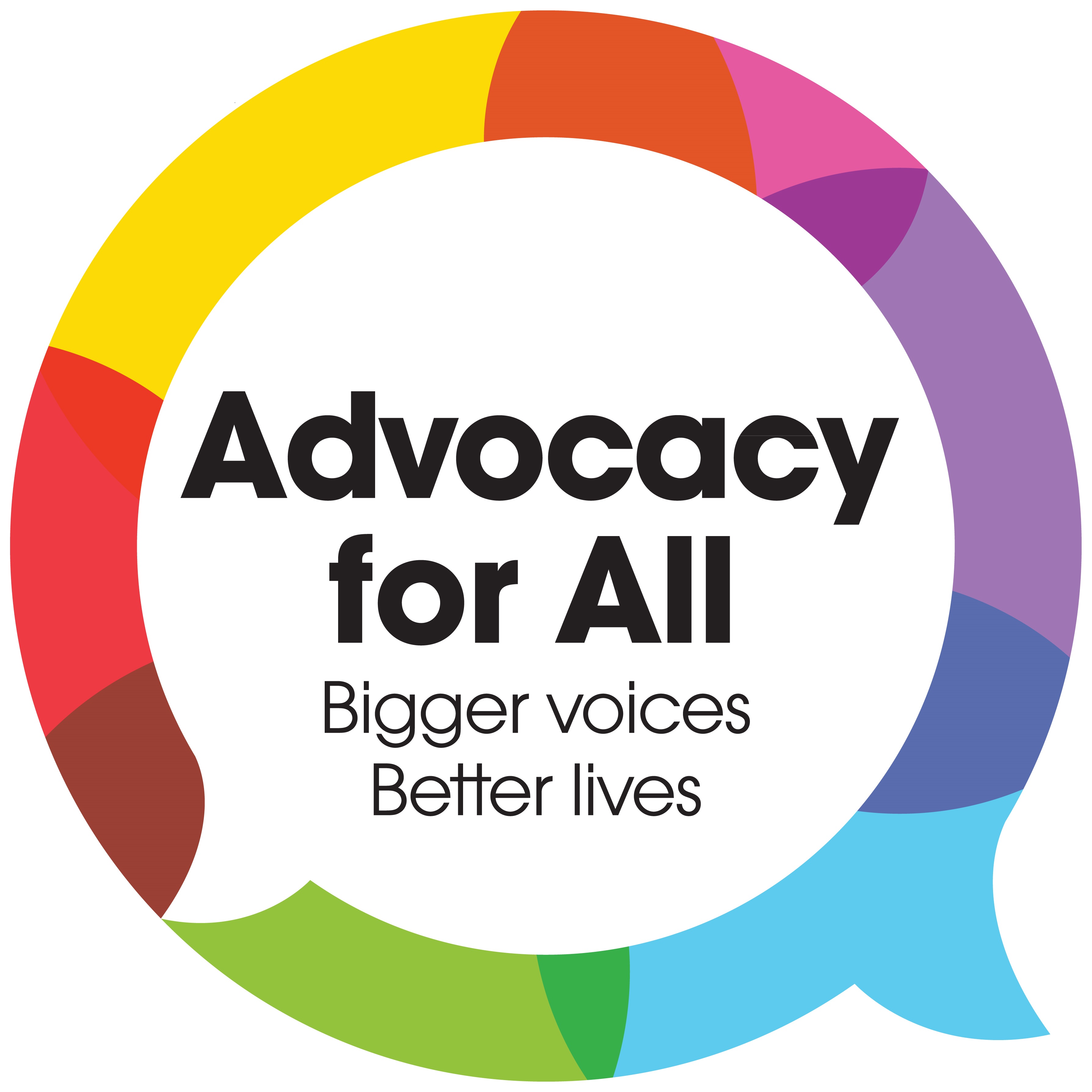 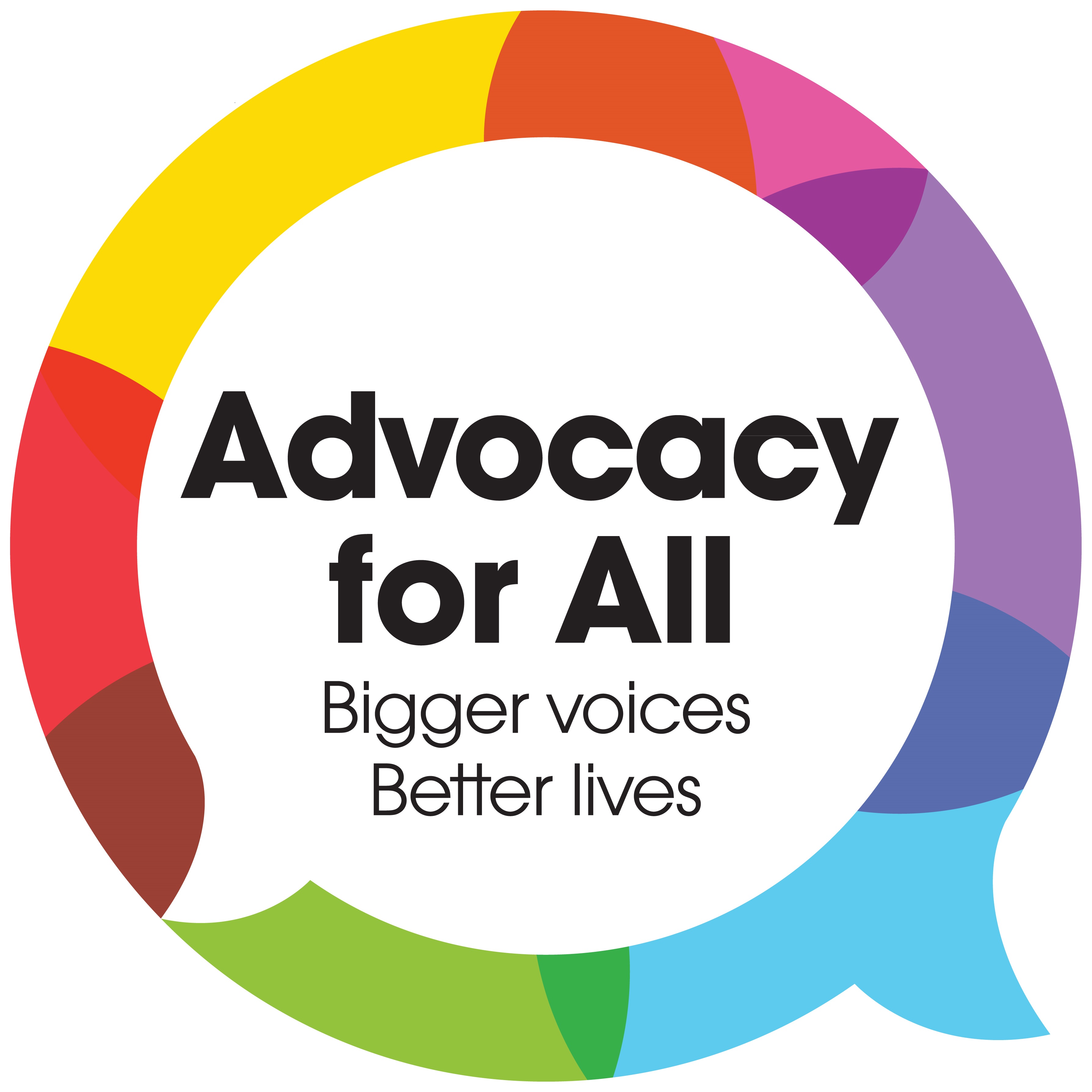 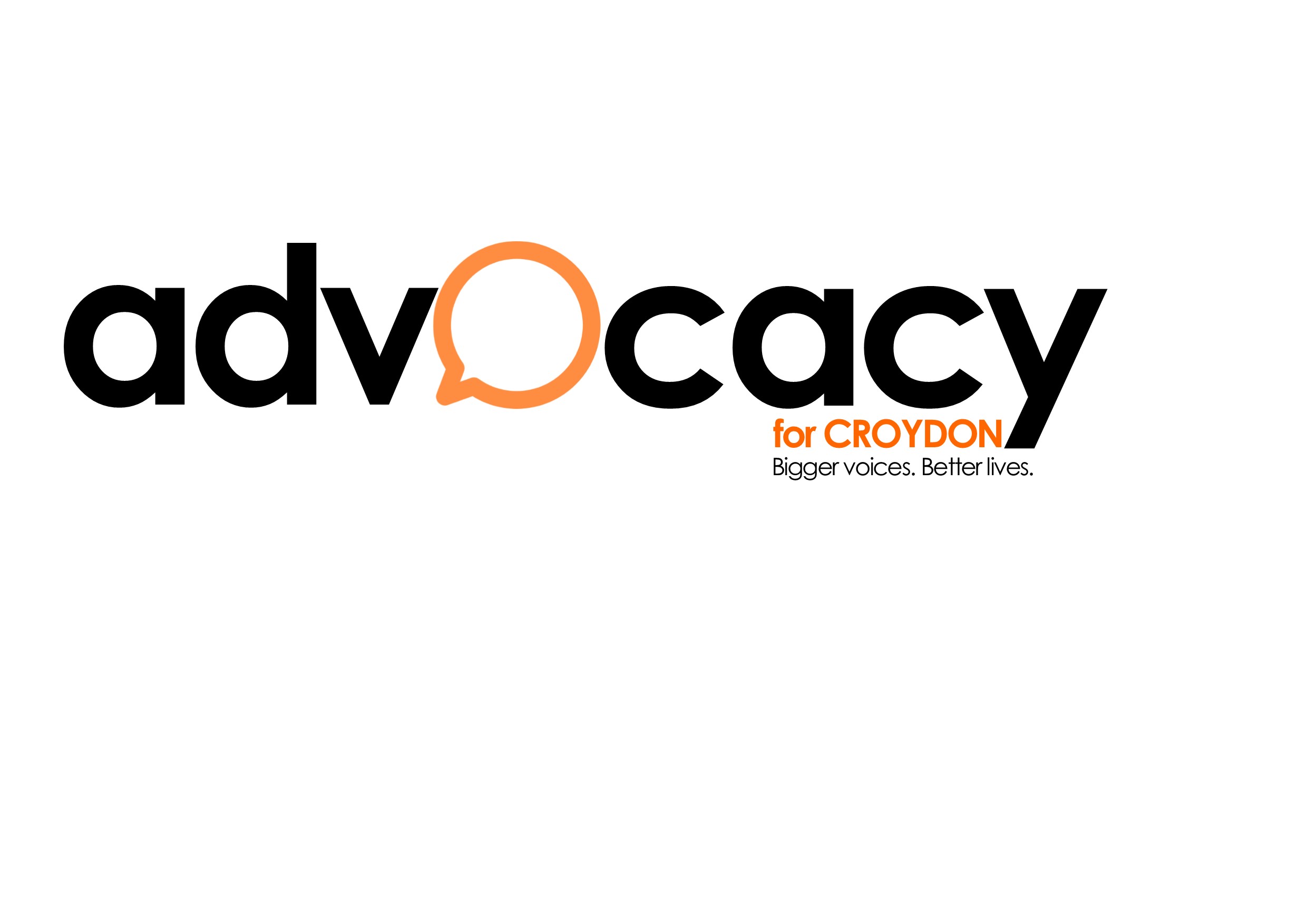 If you cannot complete this form, then please click view then edit. Complete one form PER DECISION Once completed please email to: referrals@advocacyforall.org.ukBEFORE COMPLETING THIS FORM, PLEASE ANSWER THE FOLLOWING QUESTIONS.The questions below reflect the legal threshold for accessing the IMCA service, so as to ensure that referrals are not delayed by being sent to the incorrect advocacy service.Are there any family and friends, or is there anyone (other than paid workers) who are considered willing, available and appropriate to be consulted about the decision?  YES      NO      If yes, you must state below why you are not consulting them.Has the person been assessed to lack capacity to make a particular decision? YES      NO      If yes, who carried out the test, when was it carried out and where are the notes are held:  Identify the decision maker eg: the person responsible for making the final decision. Usually it is the Consultant/GP for serious medical treatment or the Care Manager for change of accommodation. The decision maker must give permission for this referral to be put forward.COMPLETING THE FORM:Type your answers onto the shaded areas which expand as you type.In each section choose ONE ANSWER ONLY.More details can be entered under any other relevant information.Referrer’s Name:  Relationship to client:  Job title: Organisation: Address: Postcode: Tel:              Mobile: Email: Client Title: Client name: Reference number: Date of birth:   Male   Female Address of clients current location, if in hospital, please provide ward details:  Postcode:  
Tel:  Is this a first referral?  YES      NO     Funding Authority:          Is the referrer the decision maker? YES      NO   If no, please confirm that the legal decision maker has given you permission to make this referral on their behalf?YES    NO  Is the referrer the decision maker? YES      NO   If no, please confirm that the legal decision maker has given you permission to make this referral on their behalf?YES    NO  Decision Maker Name:                                              Job Title:  Organisation:  Address:    Postcode:  Tel:                    Ext/bleep: Mobile:  Email:   Decision Maker Name:                                              Job Title:  Organisation:  Address:    Postcode:  Tel:                    Ext/bleep: Mobile:  Email:   Nature of client’s impairment:If other, please specify: Secondary impairment:
If other, please specify:Primary means of communication:
    English    Other spoken language    British sign language    Words/pictures/Makaton    Gestures/facial expressions/vocalisationsPrimary means of communication:
    English    Other spoken language    British sign language    Words/pictures/Makaton    Gestures/facial expressions/vocalisationsEthnicity:   
Other– please specify: Ethnicity:   
Other– please specify: Primary means of communication:
    English    Other spoken language    British sign language    Words/pictures/Makaton    Gestures/facial expressions/vocalisationsPrimary means of communication:
    English    Other spoken language    British sign language    Words/pictures/Makaton    Gestures/facial expressions/vocalisationsReligion:   Other– please specify: Religion:   Other– please specify: Primary means of communication:
    English    Other spoken language    British sign language    Words/pictures/Makaton    Gestures/facial expressions/vocalisationsPrimary means of communication:
    English    Other spoken language    British sign language    Words/pictures/Makaton    Gestures/facial expressions/vocalisationsSexuality:  Other– please specify:  Sexuality:  Other– please specify:  PLEASE ONLY TICK ONE DECISION TYPE BELOW. Ticking more than one decision type may cause delays in processing your referral. Please make separate referrals for multiple decision types.PLEASE ONLY TICK ONE DECISION TYPE BELOW. Ticking more than one decision type may cause delays in processing your referral. Please make separate referrals for multiple decision types.PLEASE ONLY TICK ONE DECISION TYPE BELOW. Ticking more than one decision type may cause delays in processing your referral. Please make separate referrals for multiple decision types.Date of referral:                                                      Date of proposed action:  Date of referral:                                                      Date of proposed action:  Date of referral:                                                      Date of proposed action:  Serious Medical Treatment:     What is the decision to be made?   Serious Medical Treatment:     What is the decision to be made?   Change of Accommodation :             
From:  To:      Care Review:      Under the MCA, Care Review referrals can only relate to reviews of ACCOMMODATION which have already been arranged by the state for a period of at least 12 weeks. Please confirm what the situation is for this referral:Safeguarding:     If yes, please state whether the client referred is:Please select one:  If other, please give details:  What are the protective measures?:  Safeguarding:     If yes, please state whether the client referred is:Please select one:  If other, please give details:  What are the protective measures?:  Please state whether there are any planned meetings taking place and/or any other relevant information:  Please state whether there are any planned meetings taking place and/or any other relevant information:  Please state whether there are any planned meetings taking place and/or any other relevant information:  Does the client have an attorney, court appointed deputy or guardian?  YES      NO         Please give name & telephone number and clarify the issue that they are dealing with: Has the client issued an advance decision?  YES      NO                 If yes where is this held? Please give name and telephone number (usually medical or social care records): If client’s previous or current wishes are known regarding this matter, please state where they are recorded:               Does the IMCA need to be aware of any risks, hazards or infections when dealing with this case?  YES     NO       Please give details: The referrer’s agreement:I understand and agree that I am making a referral for an IMCA for this person, because I believe that the relevant legal duty or power to do so has been triggered under the Mental Capacity Act. I also accept and understand that Advocacy for All will screen all referrals to ensure compliance with the prevailing legislation prior to acceptance of the case. I understand that the information I provide about the person will be stored securely on a computer. Advocacy for All is an independent advocacy organisation	     Charity no: 1064855		Company no: 3407428